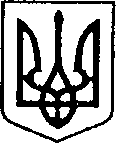 УКРАЇНАЧЕРНІГІВСЬКА ОБЛАСТЬН І Ж И Н С Ь К А    М І С Ь К А    Р А Д АВ И К О Н А В Ч И Й    К О М І Т Е ТР І Ш Е Н Н Явід__09.04.2020 р.		   м. Ніжин		                 № 111Про встановлення статусу дітям	Відповідно до статей 34, 42, 51, 52, 53, 59, 73 Закону України «Про місцеве самоврядування в Україні», Регламенту виконавчого комітету Ніжинської міської ради, затвердженого рішенням виконавчого комітету Ніжинської міської ради Чернігівської області VII скликання від 11 серпня 2016 року № 220 (зі змінами),  розглянувши клопотання служби у справах дітей від 03.04.2020 року, виконавчий комітет міської ради вирішив:1. На підставі Закону України «Про забезпечення організаційно-правових умов соціального захисту дітей-сиріт та дітей, позбавлених батьківського піклування» та згідно постанови Кабінету Міністрів України від 24.09.2008 р. № 866 «Питання діяльності органів опіки та піклування, пов’язаної із захистом прав дитини» встановити:1.1. Неповнолітній ПІБ, 02.07.2004 р. н., статус дитини, позбавленої батьківського піклування, оскільки мати дитини, ПІБ, 10.02.1977 р.н., перебуває у розшуку у зв’язку з виконанням вироку суду в частині взяття під варту (довідка Ніжинського ВП ГУНП в Чернігівській області від конфіденційна інформація; ухвала Чернігівського апеляційного суду від конфіденційна інформація). Батько дитини, ПІБ, помер 26.04.2007р. Дитина тимчасово влаштована у сім’ю ПІБ, мешканки міста Ніжина, вулиця конфіденційна інформація (заява про тимчасове влаштування неповнолітньої ПІБ, 02.07.2004р.н., у сім’ю  ПІБ від 17.03.2020 р.).1.2. Неповнолітній ПІБ, 26.06.2005 р. н., статус дитини, позбавленої батьківського піклування, оскільки мати дитини, ПІБ, 10.02.1977 р.н., перебуває у розшуку у зв’язку з виконанням вироку суду в частині взяття під варту (довідка Ніжинського ВП ГУНП в Чернігівській області від конфіденційна інформація; ухвала Чернігівського апеляційного суду від конфіденційна інформація). Батько дитини, ПІБ, помер 26.04.2007р. Дитина тимчасово влаштована у сім’ю ПІБ, мешканки міста Ніжина, вулиця конфіденційна інформація (заява про тимчасове влаштування неповнолітньої ПІБ, 26.06.2005 р.н., у сім’ю  ПІБ від 17.03.2020 р.).2. Начальнику служби у справах дітей Рацин Н.Б. забезпечити оприлюднення даного рішення на офіційному сайті міської ради протягом 5 робочих днів з дня його прийняття.3. Контроль за виконанням рішення покласти на заступника міського голови з питань діяльності виконавчих органів ради Алєксєєнка І.В.Міський голова                                                                      А.ЛІННИКПояснювальна запискадо проекту рішення «Про встановлення статусу дітям»Відповідно до статей 34, 42, 51, 52, 53, 59, 73 Закону України «Про місцеве самоврядування в Україні», Регламенту виконавчого комітету Ніжинської міської ради, затвердженого рішенням виконавчого комітету Ніжинської міської ради Чернігівської області VII скликання від 11 серпня 2016 року №220, виконавчий комітет міської ради має право розглядати питання щодо правових засад захисту прав малолітніх (неповнолітніх) дітей.Проект рішення складається з одного розділу:Розділ І. На підставі Закону України «Про забезпечення організаційно-правових умов соціального захисту дітей-сиріт та дітей, позбавлених батьківського піклування» та згідно постанови Кабінету Міністрів України від 24.09.2008 р. № 866 «Питання діяльності органів опіки та піклування, пов’язаної із захистом прав дитини» виконавчий комітет, як орган опіки та піклування встановлює статус дитини-сироти, дитини, позбавленої батьківського піклування.Даний проект рішення містить інформацію, яка належить до конфіденційної та  без згоди осіб, яких вона стосується, опублікуванню не підлягає відповідно до статті 32 Конституції України, статей 301, 302 Цивільного кодексу України, Закону України «Про доступ до публічної інформації» №2939-VIвід 13.01.2011р., «Про захист персональних даних» №2297-VIвід 01.06.2010 р. Проект рішення оприлюднений на сайті Ніжинської міської ради 06.04.2020 р.Даний проект рішення потребує дострокового розгляду, оскільки рішення стосується соціально-правового захисту дітей.Враховуючи вищевикладене, проект рішення «Про розгляд матеріалів комісії з питань захисту прав дитини» може бути розглянутий на засіданні виконавчого комітету з позитивним вирішенням питання.Доповідати проект рішення «Про розгляд матеріалів комісії з питань захисту прав дитини» на засіданні виконавчого комітету Ніжинської міської ради буде начальник служби у справах дітей Рацин Н.Б.Заступник міського головиз питань діяльності виконавчихорганів ради                                                                               І. АЛЄКСЄЄНКОВізують:Начальник служби у справах дітей                                          Н.РАЦИНЗаступник міського головиз питань діяльності виконавчих органів ради                         І. АЛЄКСЄЄНКОКеруючий справами                                                                 С. КОЛЕСНИКначальник відділу юридично-кадровогозабезпечення                                                                               В. ЛЕГА